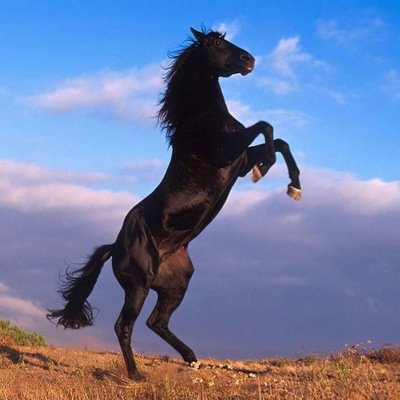 STAGECOACH ELEMENTARY PARENTAL INVOLVEMENT POLICYTitle I Schoolwide Program2023-2024One of the most important goals at Stagecoach Elementary is to meet the needs of our students by encouraging a greater involvement of parents in their child’s education. Research shows that parents who actively participate in their child’s education make important contributions to their child’s academic growth and achievement. Therefore, it is the goal of Stagecoach Elementary to develop a partnership with parents in the education of their children.Policy Statement:What can Title I do for your student?Title I funds are used to purchase reasonable and necessary materials for the parent/guardian nights, activities, and support as needed. Title I teachers will be available to provide parents/guardians with information about their student’s progress on normally scheduled conference dates. Parents will be encouraged to visit classrooms during the school year.Stagecoach Elementary can provide materials to assist parents/guardians in supporting their child’s education at home upon request.Provisions can be made for parents/guardians who need assistance with literacy skills or where the native language is not English (i.e. translations of printed materials or provisions for providing translations).Stagecoach’s building leadership team will meet regularly to formulate suggestions, discuss decisions pertaining to the education of all students, respond to any suggestions and answer questions or concerns of the parents/guardians.Every fall Stagecoach Elementary will hold a meeting to answer any questions or to provide parents an opportunity to learn about school goals and objectives of the schoolwide Title I program.  Information about learning targets will also be provided to parents through the school Title I newsletter.What do we need from you? Complete a parent/guardian survey that is distributed in the fall to determine the best days, times, and desired topics for family involvement.  Stagecoach staff will initiate parent involvement activities during the school year. The parent involvement activities will provide strategies parents can use to help their children in reading and math. Teachers, parents/guardians, and each student will sign the pledge, which is developed with parent input. The pledge describes how each person can support their child to be successful at Stagecoach Elementary.Parents/guardians will be asked to take part on the Stagecoach Parent Advisory Council as well as a District Title I Parent Advisory Council. The duty of the school council will be to review and revise the school’s Title I Parent Involvement Policy and the Stagecoach School-Parent Compact. These councils will insure ongoing parental input toward achieving program objectives and developing a partnership with parents. If you would like to be involved, please contact Stagecoach front office at 307-352-3265. Revised 3/6/2023